О выявлении правообладателя ранее учтенного объекта недвижимостиВ соответствии со статьей 69.1 Федерального закона от 13 июля 2015 г. № 218-ФЗ «О государственной регистрации недвижимости», статьей 16 Федерального закона от 06.10.2003 №131-ФЗ «Об общих принципах организации местного самоуправления в Российской Федерации» администрация Порецкого муниципального округа Чувашской Республики постановляет:1. В отношении  земельного участка с кадастровым номером 21:18:060402:198,  площадью 1600 кв. м.,  расположенного по адресу: Чувашская Республика - Чувашия, р-н Порецкий,с/пос Сиявское, с Сиява, ул Ленина, дом 178, в качестве его правообладателя, владеющего данным объектом недвижимости на праве собственности, выявлена Панышева Лидия Дмитриевна, 13 декабря 1939 года рождения,  место рождения: с.Сиява Порецкого района Чувашской АССР, паспорт гражданина Российской Федерации 97 04 072172, выдан 16 октября 2003 года Новочебоксарским ГОВД Чувашской Республики, СНИЛС 008-770-155 50, зарегистрированная по адресу: Чувашская Республика, г. Новочебоксарск, ул. Жени Крутовой, дом 6, кв. 93.2. Право собственности Панышевой Лидии Дмитриевны на указанный в п. 1 настоящего постановления земельный участок подтверждается письмом от 31.08.2023 № 151, направленным нотариусом Порецкого нотариального округа Чувашской Республики              Ю.А. Козловской и материалами наследственного дела № 117/1998.3. Отделу сельского хозяйства, земельных и имущественных отношений направить в орган регистрации прав заявление о внесении в Единый государственный реестр недвижимости сведений о правообладателе ранее учтенного объекта недвижимости, указанного в пункте 1 настоящего постановления, в течение 5 рабочих дней со дня принятия настоящего постановления.Настоящее постановление вступает в силу со дня подписания.  Глава Порецкого   муниципального округа                                                                                                   Е.В.Лебедев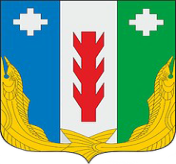 ПроектАдминистрация Порецкого муниципального округа Чувашской Республики     ПОСТАНОВЛЕНИЕ_________№ _____с. ПорецкоеЧăваш РеспубликинПăрачкав муниципалитетокругӗн администрацийĕЙЫШĂНУ________  № _____Пăрачкав сали